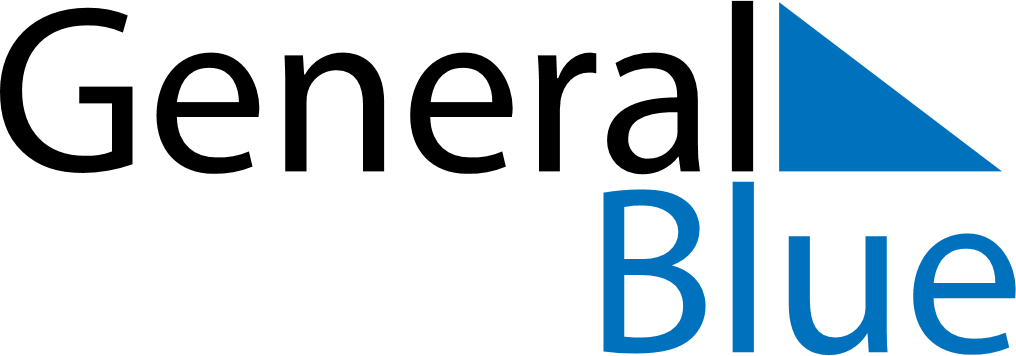 New Zealand 2029 HolidaysNew Zealand 2029 HolidaysDATENAME OF HOLIDAYJanuary 1, 2029MondayNew Year’s DayJanuary 2, 2029TuesdayDay after New Year’s DayFebruary 6, 2029TuesdayWaitangi DayMarch 30, 2029FridayGood FridayApril 1, 2029SundayEaster SundayApril 2, 2029MondayEaster MondayApril 25, 2029WednesdayANZAC DayJune 4, 2029MondayQueen’s BirthdayJuly 6, 2029FridayMatarikiOctober 22, 2029MondayLabour DayDecember 25, 2029TuesdayChristmas DayDecember 26, 2029WednesdayBoxing Day